Insect IDsGrasshopperButterflyPraying MantisMayflyEarwigTermiteScorpion flyBeetleMosquitoDragonfly                    2. 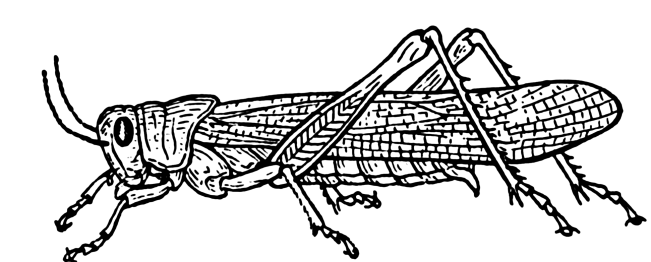 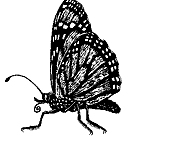 3.                          4.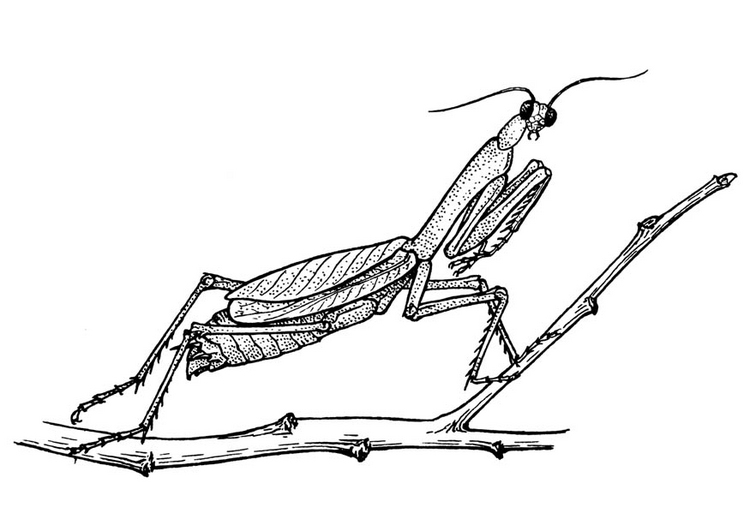 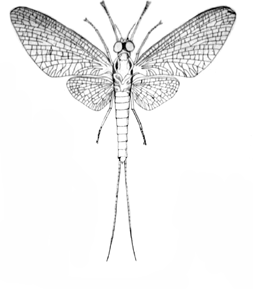 5.                                   6.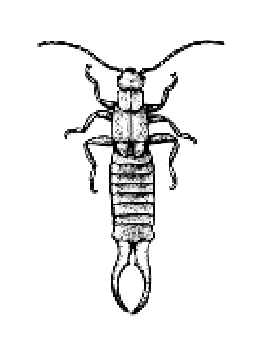 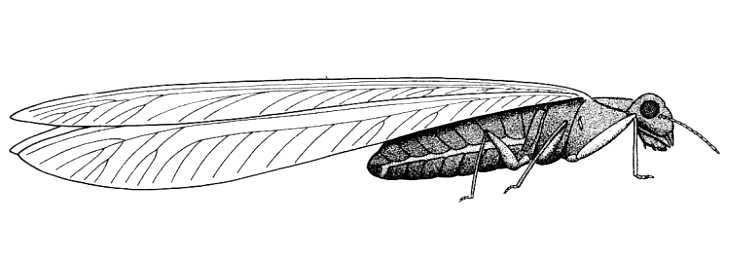       7.                                            8.                                             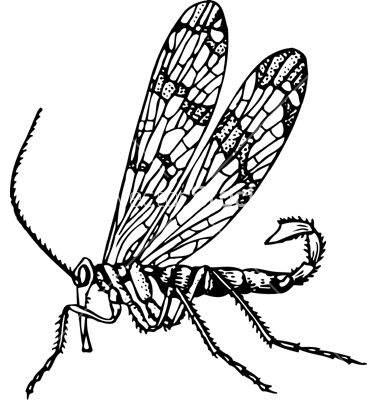 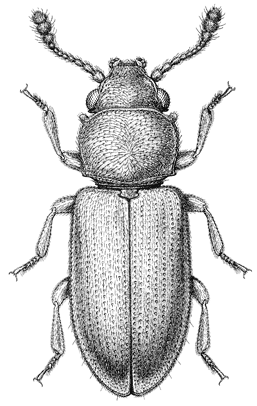 9.                  10.                   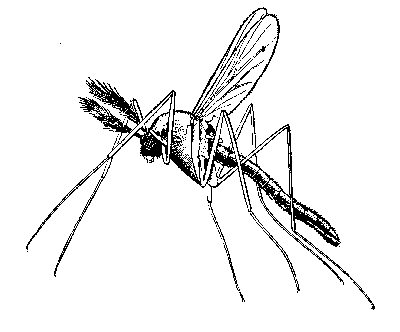 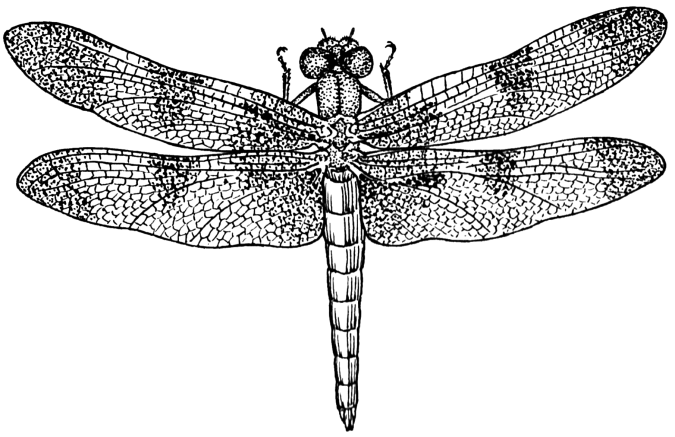 